Fundur í samráðshópi opinberra stjórnenda um grunngerð landupplýsinga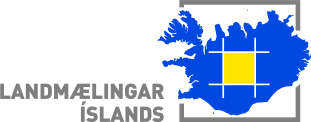 Haldinn 23. apríl 2013 hjá OrkustofnunMálsnúmer verkefnis : V201105033Þátttakendur:	Tim Duffy frá  skoskum stjórnvöldumMagnús Guðmundsson- Landmælingum Íslands,  Eydís Líndal Finnbogadóttir – Landmælingum Íslands,  Einar Jónsson - Skipulagsstofnun, Ingvar Kristinsson - Veðurstofunni, Guðmundur Guðmundsson - Byggðastofnun, Kjartan Ingvarsson – Umhverfis og auðlindaráðuneytið, Tryggvi Már Ingvarsson – Þjóðskrá.  
Þorvaldur Bragason – OrkustofnunGuðni Jóhannesson - Orkustofnun	Halldór Arinbjarnarson – Ferðamálastofa, var á fundinum í gegnum fjarfundabúnað (síma)			Lovísa Ásbjörnsdóttir – Náttúrufræðistofnun boðaði forföllGunnar Linnet – Vegagerðinni boðaði forföllFundarstjóri og fundarritari: Magnús Guðmundsson, Næsti fundur:  Mánudaginn 27. maí kl. 13:30 á Akureyri.	Guðni Jóhannesson orkumálastjóri bauð fundarmenn velkomna og kynnt helstu verkefni Orkustofnunar. Sagði frá því að Orkustofnun hafi lagt mikla áherslu á að gera gögn aðgengileg og vel skráð og það sé mikill styrkur m.a. í jarðhitaleitinni. Innlegg frá Tim Duffy: Tim Duyffy frá Britishi Geological Servey mætti á fundinn og hélt kynningu sem snérist aðallega um tæknilega uppbyggingu á grunngerð landupplýsinga í Skotlandi (sjá glærur sem fylgja með þessari fundargerð).Fundargerð síðasta fundar: Farið yfir fundargerð síðasta fundar. Skilmálar vegna afnota á landupplýsingu, framhald umræðu frá síðasta fundi (allir)Magnús stakk upp á því að þær stofnanir sem eru í þessum hópi taki af skarið og samræmi skilmála vegna landupplýsingagagna sem dreift er. 
Ákveðið að Kjartan, Tryggvi og Ingvar myndi undirhóp til að koma með tillögur um þetta og að byggt verði á skilmálum sem vinnuhópur fjármálaráðherra gaf út nýlega vegna gagna Fjársýslu ríkisins. Kjartan kallar hópinn saman og stefnt er að því að kynna niðurstöðuna á næsta fundi þessa hóps. Kynning á vinnu við aðgerðaáætlun samræmingarnefndar um grunngerð landupplýsinga (UAR/LMÍ)Kjartan útskýrði hvernig vinnu miðar við að útbúa aðgerðaáætlun sem samræmingarnefnd um grunngerð stafrænna landupplýsinga á að senda til umhverfis- og auðlindaráðherra fyrir árslok 2013. Gert er ráð fyrir að drög aðgerðaráætlunarinnar verði gerð aðgengileg til umsagnar fyrir komandi sumar. Kjartan sagði einnig frá því að í stefnu ríkisstjórnarinnar um upplýsingasamfélagið sé gert ráð fyrir fjármunum (sennilega 9 milljónir) til að aðstoða við innleiðingu á Inspire tilskipuninni. Sjá nánar hér: http://www.innanrikisraduneyti.is/frettir/nr/28517Staðan við innleiðingu hjá stofnunum og sveitarfélögum (allir)
Þorvaldur: Hjá Orkustofnun eru málin í eðlilegum farvegi, búið að samþykkja gagnastefnu og verið að fara í gegnum hvaða gögn tengjast lagalegu hlutverki og hver ekki. Búið er að setja lýsigögn í landupplýsingagáttina fyrir öll núverandi gögn OS sem talin eru falla undir efnisflokka INSPIRE tilskipunarinnar.. Nefndi einnig verkefni ERANET Geothermal þar sem 9 lönd starfa saman að því að skipuleggja alla þætti sem snúa að jarðhitagögnu. Eitt sviðið þar undir eru gagnamál þ.e. orkutölfræði ofl. OS er vel tengd á þessu sviði m.a. við JRC á Ítalíu.Tryggvi: Sagði frá því að Margrét Hauksdóttir er nýr forstjóri Þjóðskrár. Hafa aðallega verið að skrá lýsigögn og einnig er mest áhersla lögð á landeignaskrána. Sagði einnig frá því að hjá Þjóðskrá er spænskur meistaranemi sem er að vinna að stöðlun mæliblaða. Einar: Einar sagði því að hjá Skipulagsstofnun sé ekki mikið verið að miðla landupplýsingum en í nýrri reglugerð er gert ráð fyrir því að á árinu 2014 verði skilgreind betur stafræn högun á stafrænu skipulagi. Sagði frá skýrslu sem Alta hefur unnið varðandi uppbyggingu á stafrænu skipulagi. Einar sagði að fljótlega þurfi að kalla saman hóp fulltrúa frá Skipulagsstofnun, LMÍ ofl.Ingvar: Sagði frá stöðunni á Veðurstofunni en þar er vinnuhópur sem vinnur að þessum málum. Mest áhersla á vatnafarið en í heild mikil áhersla á að gera gögn aðgengileg. Aðalvandamálið er að ýmsi gögn eru ennþá lokuð af því að þau voru unnin fyrir aðila á grundvelli verktöku. Ingvar vill snúa þessu við þegar gögn eru unnin í verktöku þá séu þau í upphafi opin og að það þurfi að sækja um að eiga þau lokið með sérstökum rökum. Kjartan. Hafði ekki neinu við að bæta annað en að vinna í samræmingarnefnd um grunngerð landupplýsinga er í fullum gangi ásamt öðrum verkefnum.Guðmundur Guðmundsson:  Sagði frá því að Byggðastofnun er ekki gagnframleiðandi, frekar notandi og er nú framundan að ráða sérhæfðan starfskraft sem myndi halda utan um landupplýsingamál og vinna við landupplýsingakerfi. Vinna við Byggðaáætlun 2014-2017 er hafin í samvinnu við ýmsa opinera aðila. Almennasta viðhorfið er að Næsti fundur ákveðinn hjá Þjóðskrá á Akureyrir 27. maí nk. kl. 13:30. Þeir sem ekki komast til Akureyrar geta mætt á skrifstofu Þjóðskrár í Reykjavík og tekið þátt í fundinum þaðan í gegnum fjarfundabúnað.  Bestu kveðjurMagnús Guðmundsson